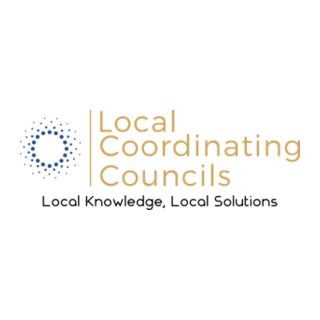 LCC Meeting MinutesCoalition Name and County Jackson County Drug-Free Council, Inc.Meeting Date and TimeDate 4/11/23Meeting LocationCommunity Foundation Bldg.Minutes Drafted DateDraft Date: 4/13/23AttendeesAttendees:Wendy Cash/LCC President & Board Member/Jamestown Apartments;Charlotte Moss/LCC Vice President & Board Member/Turning Point Domestic Violence;Brooke Newgent/LCC Secretary & Board Member/Jackson Jennings Community Corrections; Teresea Higham/ LCC Board Member/New Beginnings Recovery Ctr./Recovery First; Corp.;Zach Elliott/LCC Board Member/Sheriff’s Dept.;Dustin Vice/ LCC Board Member/Anchor House;Dustin Steward/Sheriff’s Dept.;Ginger Schneck & Darren Cain/Girls, Inc.;AmyMarie Travis/Superior Court II Judge; Beth White/Jackson County resident;Lin Montgomery/JC Health Dept.; Carla Wright/Schneck Medical Center;Myra Mellencamp/Jamestown Apts.;Doug McClure/Brownstown Central Community School Corp.;Greg Prange/Seymour High School;C.J. Foster/Seymour Police Department;Lindsay Sarver/Schneck Healthy Jackson CountyKathryn Miller/Turning Point Domestic ViolenceTyler Henkle/Healthy Jackson County Decreasing Tobacco Use WorkgroupBrenda Turner/Schneck Primary Care & LCC Coalition Director.Absent:  Becky Bujwid/LCC Treasurer & Board Member/Centerstone; Tara Hetterich /JC Alcohol & Drug Court Services; Darlene Kilburn, NP/Schneck Pain Center; Jacob Pickerill/Hickory Treatment Center; Kimberly Glaze; Dawn Goodman-Martin/Jackson Jennings Community Corrections; Brittany Drawbaugh/Centerstone; Steve Sharer/Recovery Program Coordinator; Carrie Tormoehlen/Jackson County Probation; Ashley Cacares/United Way/Covering Kids & Families in Indiana; Alma Hobson/Firefly Children and Family Alliance; Linda Hershman/Children’s Bureau; Melanie O’Neal/The Arc of Jackson County; John Cord/St Ambrose Church; Angel Armstrong/United Methodist Church; Karen Layman/Schneck Medical Center; Kayla Cirillo/Groups Recover Together of Seymour; Leah Bernauer, Supervisor/Jackson Co. Child Services; Beth Petty & Karen Cole/Centerstone Healthy Start;  Debra Pettay /Schneck Medical Center Lab; Jeremy Helmsing/Seymour Police Dept.; Keith Williams, SRO/JC Sheriff’s Dept.; Mike Higham/Recovery First Corp.; Tara Hatfield/Qsource; JoAnne Delisle/Groups Recover Together.Meeting Notes (Old/New Business, Decisions, Agendas)Meeting was called to order by Wendy Cash at 1601. No additional agenda items noted. Introductions made by all in attendance. A motion to approve March minutes was made by AmyMarie Travis, and seconded by Greg Prange. All in attendance voted in favor of the motion and it carried with no corrections to the March minutes.Financial Report-Becky Bujwid, Treasurer, was not in attendance. Brenda Turner reported the JCB statement showed an ending balance of $10,684.43.Director Report- Brenda Turner reported she spent the past month working on the Comprehensive Community Plan, requesting & processing 4th quarter reports, preparing a contract for the Coalition Assistant, and assisting with preparing the 2023 JCDFC budget.  She participated in the virtual board meeting about hiring a Coalition Assistant and the non-compliant grant reporting issue. The year end reports for 2022 grants were due 4/1/23. Westfield Police Department’s announcement regarding “Pyro” or “M 30” was shared. Its anywhere from 1,000 to 1,500 times more powerful than morphine, and not responsive to Narcan. Zach Elliott said Jackson County has not seen it yet. Lindsey Sarver said she’s hearing anecdotical stories from Schneck patients stating it is already here.    Centerstone’s Stride Center Columbus is hosting a ribbon cutting 4/13/23 from 12:00 – 2:00pm, with official opening 8:00 am April 17, 2023.  It will be open 24/7, staffed with a mental health professional, offering a safe place for someone to cope with a crisis.Health Observance Calendar-April is Alcohol Awareness MonthNational Prevention Week: SA & MH May 7-13National DEA Take Back Day is 4/22/23 The Jackson County Health Department’s Drug Take Back Day is Wednesday, 5/3/23 in the parking lot of the health department. It will be drive by from 2-6pm, accepting both human and animal medications as well as needles/sharps. The JC Sheriff’s Department, Seymour Police Department, and Crothersville Police Department have drug drop boxes in their lobby. Old Business:Coalition Assistant - Lin Montgomery has been contracted to manage the grants for this LCC.She announced that she has created a g-mail account just for grant questions, information, or anything to do with grants. Please email jackdfc36@gmail.com instead of drugfree@frontier.com.  All information related to grants will be directed to Lin or send to that email address from now on. Brenda announced that the board met during a called meeting a few weeks ago and unanimously agreed on hiring Lin Montgomery as coalition assistant. We appreciate Lin assuming this role, brining with her the experience of past Coalition Director, Regional Program Manager for our district, as well as several other positions with local schools and the health department educator.2023 Grant Applications Due 4/15/232023 DFC grant applicants are due by 4/15/23. Lin says we’ve received a number of additional grants and have exceeded the amount available. We might not be able to fund everyone fully, but if you don’t’ ask you can’t get it. 2023 Comprehensive Community PlanThe 2023 Comprehensive Community Plan’s due date was extended due to technical difficulties. Brenda did report that we had ours submitted timely, now we’re in a holding pattern waiting for them to review it. It must to be approved before going forward with funding of 2023 grants. It was noted that it takes a month or more for the process to play out.  We are on the agenda for the county commissioners meeting on 5/16/23 to present grant recommendations if our CCP has been approved by ICJI by that date. Website UpdateWe received a quote from Midwest Computer Solutions in the amount of $2500 with ongoing fees. This is for changing the software and updates.  We discussed Ernie Davidson- he’s probably willing to do it, just needs compensated. Ernie has a software program that is separate from what we currently use. We would want the website to be updated with current links, info, etc.  Beth White suggested students running it. AmyMarie Travis suggested using a professional Facebook page in lieu of our website. Brenda asked about creating a new FB page, rather than an extension of hers, like the current one.  Lindsey Sarver suggested www.simplenerds.com. She said that is what Anchor House used and it’s simple, a cheaper option and to update it you just have to email them with what you would like and they update it pretty quickly. Options were discussed. Board members will address this further at their meeting today.Action Team ReportsCharlotte Moss - Prevention/Recovery/Public Awareness- Met last in February. Working on April newsletter. Plan on meeting quarterly to begin planning for IOAD event August 31. Next meeting will be in May. They will pass along any other events. Intervention and Treatment team did not meet. Carla Wright says she has not heard from any other members, but expects they will participate in planning IOAD event.New Business:NoneAgency Sharing/AnnouncementsBrooke Newgent- Jackson Jennings Community Corrections- Currently 74 males, 24 females in work release facility. Programming is going strong.Tyler Henkle- Healthy Jackson County Decreasing Tobacco Use Workgroup – Meeting the 4th Monday of each month. The grant that he works on is expiring at the end of June. He’s waiting to hear back from Indiana Department of Health about tobacco cessation grant funding that is pending and requires a steering committee.  They are in a holding pattern right now. Kidsfest is 4/29/23.  Participating in Community Conversations with Parks and Recreations on an online youth survey to be completed outside of school to reduce demands on school resources.  They want more feedback on youth perspectives on vaping. Teresea Higham - New Beginnings Recovery Center - They now have a psychiatric nurse practitioner, so it’s face to face and no more telehealth. She was recruited from Columbus Regional Hospital. They also have an RN there 40 hours a week to deal with any issues in-house. They also kicked off their adolescent partial hospitalization program this week.  Suicidal and behavioral patients are responding well so far.  They hired a new case manager and are looking for 2 new therapists. Doug McClure - Brownstown Central Community School Corp - Sent an email to health teacher about discussing Narcan with students. She addresses it briefly with classes. Middle school students have not expressed an interest in having Narcan available to them.  They are looking at switching from urine to oral testing for random drug testing of students. Greg Prange- Seymour High School- They’ve had 4 rounds of random drug testing. The 5th round will be coming up before 5/24. Witham Labs, who they have been using, is going out of business on 4/24/23. TOMO Labs will be taking over. They’ve had no current problem with tests. They are thinking of adding a 3rd layer, an education factor, to the Discipline Handbook. Carla Wright - Schneck Medical Center - No Jackson County updates. She’s trying to get The Addict’s Wake Documentary to be shown in Jennings County. She’s been working on various things in Jennings County and donated 64 doses of Narcan.Ginger Schneck - Girls Inc - Summer Camp Registration is starts 4/24/23 for camp sessions June 5 thru July 21, 2023.  Fliers were shared at the meeting and available at Girls Inc of Jackson County.AmyMarie Travis - Superior Court II - She wanted to recognize the Recovery Recognition Dinner and thought it was a success, stating her friend had never experience anything like it before and was very positively impacted by it, offering to get involved.  Professionally, she has been seeing a noted increase in relapses by clients.Lt. CJ Foster - Seymour Police Dept. – He’s in charge of criminal investigations and will be serving as the representative for the SPD on the Drug-Free Council.  They have restructured the Interdiction Dept. to focus on drugs and use of K-9 units, nearly eliminating use of confidential sources, sending people to jail if caught and have the judicial system assist with getting rehabilitation and services.  Informants are only used if it is expected to result in large drug case arrests.Lindsey Sarver - Healthy Jackson County - Schneck was awarded a grant 3/1/23 to start MAT/MOUD in Emergency Department for overdoses. They are launching a Peer Recovery & Diversion Program in May to triage immediate intervention partnered with local agencies utilizing 2 masters level therapist by Catholic Charities.  Patients receive a prescription to cover 72 hours. 3 additional MAT/MOUD providers are being added to Indiana Community Health Center in Seymour. Dr. Sarver at Schneck Primary Care currently provides sublocade injections. Noted that with the sublocade injections clients have to be stable on suboxone for 30 days. Utilizing multiple funding sources for this expansion, including SOAR, Indiana’s budget, Schneck Medical Center, Debs funding.  Working with JJCC to get extra services- expand to different clinics.Dustin Vice - Anchor House is improving tracking people coming to Anchor House for services and referrals.  Hopefully this will improve and gather more efficient transition data. Beth White - Trinity United Methodist Church continues to provide a food pantry and clothing closet open to the public on Tuesdays & Thursdays. Free meals available on the 3rd Saturday of the month. Charlotte Moss - Turning Point Domestic Violence – She re-start an education group with men and women at the jail to explain their services. She had 3 assessments yesterday. Local schools are participating in April 26th Denim Day for Sexual Assault Awareness Month. Prom safety posters are put up in Brownstown Schools. 4/29 is KidsFest: contact Kate Garrity at Child Care Network for booth information. ccnexecutivedirector@gmail.comLin Montgomery - JC Health Department - Mini Health Fairs at 4 Senior Citizen Centers around the county Thursdays 9:30am-1pm. Covering things like cholesterol, blood sugar, weight and smoking cessation. Health Department always has STI, HIV and Hep testing on Fridays. Myra Mellencamp – Jamestown Apartments - National Night Out is 8/1/23, 5:30-7pm for Jamestown Apartments’ residents, offering educational booths, food and prizes for National Crime Prevention campaign.  Organizations were encouraged to set up tables/booths and provide service information. Motion to adjourn was made by Myra Mellencamp, second by Dustin Vice at 1809 hours. Next meeting will be Tuesday, May 9th, 2023 at 4pm at Community Foundation Bldg. Respectfully Submitted,Brooke Newgent